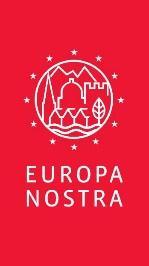 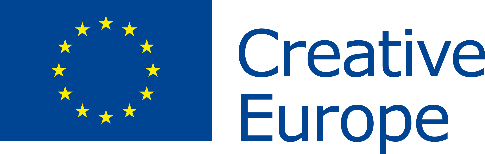 PRIX EUROPÉENS DU PATRIMOINE /CONCOURS EUROPA NOSTRA 2019FORMULAIRE DE CANDIDATURE Catégorie Education, formation et sensibilisationCe formulaire doit faire partie d’un dossier de candidature détaillé et soumis avant le 15 novembre 2018 (date de réception) à:Europa NostraElena BianchiCoordinatrice des Prix du patrimoineLange Voorhout 352514 EC La Haye, Pays-BasPrière de ne pas modifier le format du formulaireREMPLIR TOUTES LES SECTIONS en français, IMPRIMER, SIGNER et ENVOYERTitre de l’initiative (60 caractères / lettres maximum)Titre dans la langue d’origine :Titre en anglaiss :Site internet de l’initiativeRéseaux sociaux utilisés par l’initiative (Facebook, Twitter, Instagram ou autres)L’initiative est-elle disponible sur Europeana? (seulement pour les projets de numérisation)Domaine (ne cocher qu’un seul choix)☐ Education☐ Formation☐ Sensibilisation☐ Projet de numérisation du patrimoine culturelDate de début de l’initiative Brève description de l’initiative (150 mots maximum)Personne soumettant la candidature (SEULE une personne)Nom (titre - prénom - nom) :Fonction :Organisation :Adresse (rue et numéro - code postal – ville - pays) :Email :Téléphone (avec le code du pays) :Téléphone portable (avec le code du pays) :Site internet :Attention : Toute la communication sera faite par voie électronique. Merci de veiller à indiquer une adresse email valide et directe.Chef de projetNom (titre - prénom - nom) :Fonction :Organisation : Adresse (rue et numéro - code postal – ville - pays) :Email :Téléphone (avec le code du pays) :Téléphone portable (avec le code du pays) :Autres participants (Nom - titre / prénom / nom - , organisation et rôle dans l’initiative)Résumé succinct (1 page maximum)Le résumé doit comprendre les objectifs et la mise en œuvre de l’initiative, ses résultats, ses coûts (en euros), le contexte européen et son impact sur la communauté.Description détaillée (1500 mots maximum) A - Visée et envergure de l’initiative : Buts et objectifsRecherchesPhases d’exécutionContexte local, national et européen dans lequel s’est déroulée l’initiativeDescription détaillée (1500 mots maximum)B - Résultats atteints Préciser clairement si l’initiative est achevée ou si elle doit encore être menée à terme Détaillez éventuellement le suivi et future dissémination de l’initiativeDescription détaillée (1500 mots maximum)C - Les coûts liés au développement et/ou à la mise en œuvre de l’initiative durant les dernières années. Veuillez indiquer clairement les contributions et l’engagement de chaque partenaire.a. Coûts annuels (en euros)b. Arrangements financiers et de gestionc. Financement / type de financementd. Financement de l’UE ou subventions norvégiennes dans le cadre de l'EEEe. Difficultés surmontées en vue de la complétion de l’initiativeDescription détaillée (1500 mots maximum)D – Impact sur la communauté Comment le patrimoine culturel a-t-il bénéficié de cette initiative Preuve d’une influence à l’échelle locale, nationale et européenne Impliqucation d’un public jeune, d’une communauté et/ou un public  « non traditionnel » Contribution au dialogue interculturel et à la protection de la diversité culturelleImpact de l’initiative à long termeDescription détaillée (250 mots maximum)E – Dimension européenne de l’initiative. Veuillez inclure des détails sur le lien entre l’initiative et l’Europe et, s’il y a lieu, comment elle s’inscrit dans un réseau européen plus large. Décrire comment elle représente ou aide à la construction d’une identité et d’une cohésion sociale européenne. Veuillez inclure toute preuve de son influence et impact au niveau européen.Description détaillée (500 mots maximum)F- Si l’initiative revêt un caractère innovant, veuillez en décrire les facteurs.Description détaillée (si applicable, 150 mots maximum)G – Participation au programme / à l’initiative Nombre de participants / visiteurs / utilisateurs par an Heures d’ouverture, modalités (spéciales) de visiteDans le cas de sites internet ou plateformes digitales, veuillez fournir des informations quant aux nombres de visiteurs et l’interaction en ligne Photographies avec légendes Veuillez insérer un maximum de 25 photos de bonne qualité avec les légendes appropriées. Les photos doivent clairement refléter l’esprit de l’initiative et illustrer ses différents aspects. Les photos instantanées ne seront acceptées que dans le cas d’une initiative de numérisation (voir la section sur les photos dans le "Guide de candidature"). Les fichiers photo ne doivent pas comporter de symboles (par exemple ©) ou des caractères spéciaux non utilisés en langue anglaise (par exemple ø, ç). Idéalement, les titres des photos devraient contenir un numéro et un mot-clé, ainsi qu’être accompagnés par un document expliquant chaque légende (e.g. 1_séminaire d’été sur les outils patrimoniaux). VidéosVeuillez inclure les liens vers toute vidéo en ligne présentant l’initiative.BibliographieLettres de recommandationVeuillez ajouter un minimum de trois (3) lettres de recommandation (en français ou en anglais) en soutien à votre candidature.Ces lettres doivent être fournies par des personnes autres que la personne soumettant la candidatureCes lettres doivent être adressées au Jury des Prix du patrimoineDispositif de stockage des fichiers - Clé USB FlashVeuillez soumettre votre dossier de candidature digital sur une clé USB Flash; le dossier digital doit comprendre : Le fichier PDF du dossier de candidature complet (y compris les photos et lettres de recommandation)Un (1) fichier contenant les photos en basse résolution en format jpegUn (1) fichier contenant les photos en haute résolution (taille 2MB – 10 MB) en format jpeg ou tiffDéclaration de la personne soumettant la candidatureJe souhaite présenter le projet décrit ci-dessus pour les Prix européens du patrimoine / Concours Europa Nostra 2019. Je joins les documents requis (voir Règlement des candidatures) et accepte les conditions et la politique de confidentialité fixées par le Concours. Je confirme que j'ai obtenu la permission des propriétaires du droit d'auteur au profit d’Europa Nostra, pour la libre utilisation  des photos et du matériel soumis (y compris les photos et le matériel éventuellement demandés ultérieurement) à toutes fins de communication, publication et de promotion du Concours.Nom, signature et cachet de la personne soumettant la candidature :				Date : Première soumission / seconde soumission□ Je confirme que c'est la première fois que cette initiative est soumise pour les Prix européens du patrimoine / Concours Europa Nostra.□ Je confirme qu’il s'agit d'une deuxième soumission pour les Prix européens du patrimoine / Concours Europa Nostra. Le numéro d'enregistrement et le titre de la soumission précédente était : HA -_____________Nom et signature de la personne soumettant la candidature :			 Déclaration du Chef du projetJe soussigné, ... ... ... ... ... ... ... ... ... ... ... .., Chef du projet de ... ... ... ... ... ... .. ... ... ... ... ... donne mon consentement à la présentation de l’initiative pour les Prix européens du patrimoine / Concours Europa Nostra 2019.Signature du chef du projet :					Date :  Autorisation de droit d’auteur – photographe (veuillez compléter les sections surlignées en jaune)Et en référence au projet (nommé ci-dessous “le Projet”) Par la présente :Sujet aux conditions spécifiées ci-après, accorde aux Preneurs une autorisation non-exclusive et libre de droit de reproduire, extraire, imprimer, publier, rendre disponible le Projet ou  partie de celui-ci sur tous supports, y compris des formats imprimés, digitaux et électroniques. Le Photographe permet également aux Preneurs d’intégrer et d’incorporer le Projet ou partie de celui-ci dans tout travail existant ou futur, ainsi qu’à conserver et archiver le Projet sous toute forme et par tout moyen. Cette autorisation inclut également le droit pour les Preneurs d’accorder tous les droits mentionnés précédemment à des tiers. Ces droits sont toujours liés au Concours, et, lorsque cela est possible, soumis à une communication préalable avec le Photographe.Tous les droits de propriété intellectuelle du Projet – incluant, sans se limiter, brevet, marque et droit d’auteur – sont la propriété exclusive du Concédant de licence / Photographe.Les Preneurs s’engagent à reconnaître le Photographe, dans la mesure du possible, comme indiqué: [………………………………………….][indiquez ici la mention requise par le Photographe, par exemple : © [Nom], [Année]]La présente autorisation est illimitée dans le temps et dans l’espace.Le Photographe garantit qu’il a pleinement le droit et le titre de céder aux Preneurs les droits mentionnés dans le présent document.Les droits et responsabilités des parties, pour autant qu’ils ne soient pas expressément couverts par cette autorisation, seront établis selon la loi de l’Union européenne et, si nécessaire, par la loi substantive de Belgique. Tout conflit, que ce soit sur les termes précis de cette autorisation ou autre, sera réglé par le tribunal compétent de Belgique.Attention: veuillez copier et coller cette section si plus d’un photographe est impliqué dans l’initiative. Comment la personne soumettant la candidature a-t-elle découvert les Prix européens du patrimoine / Concours Europa Nostra ?Site internet d’Europa Nostra  Newsletter d’Europa Nostra Réseaux sociaux d’Europa Nostra (Twitter, Facebook, etc)Autre site internet (merci de préciser) ……………………….Presse (merci de préciser) …………………………………Organisation du patrimoine (merci de préciser) ………………Bouche à oreilleAutre (merci de préciser) ………………………………….Liste de contrôle 	(Veuillez vérifier que vous avez rempli toutes les sections du formulaire et que vous avez inclus tous les documents suivants ;  ceci vous aidera à préparer un dossier complet conforme aux exigences de candidature)☐ 1 exemplaire imprimé et relié du dossier de candidature,  qui doit inclure :La page de couverture avec le titre et une photo de l’initiativeLe formulaire de candidature dûment complété et signéLes photos avec légendes (25 photos maximum)La déclaration du Chef de projet, l’autorisation du (des) Photographe(s)☐  1 exemplaire digital du dossier de candidature, soumis par clé USB Flash, qui doit inclure :Le fichier PDF du dossier de candidature complet (page de couverture, formulaire de candidature, photos, autorisations) Un (1) fichier contenant les photos en basse résolution en format jpegUn (1) fichier contenant les photos en haute résolution (taille 2MB – 10 MB) en format jpeg ou tiffLes exemplaires imprimé et digital doivent être soumis ensemble.Veuillez-vous assurer que vous êtes éligible pour poser une candidature pour les Prix européens du patrimoine / Concours Europa Nostra. Cliquez ici pour la liste des pays éligibles.Les dossiers non conformes aux exigences ne seront pas pris en compte ni présentés au jury.Le PhotographeNom :Adresse :(indiquez ici le nom du photographe ou de la personne qui possède les droits des photos) Sur requête d’Europa Nostra, dont le siège est situé à Lange Voorhout 35 NL - 2514 EC Den Haag, agissant pour son propre compte et pour le compte de son partenaire pour la mise en oeuvre du programme des Prix (nommés conjointement ci-dessous en tant que “les Preneurs)”Sur requête d’Europa Nostra, dont le siège est situé à Lange Voorhout 35 NL - 2514 EC Den Haag, agissant pour son propre compte et pour le compte de son partenaire pour la mise en oeuvre du programme des Prix (nommés conjointement ci-dessous en tant que “les Preneurs)”Auteur(s) : [nom du photographe]Titre ou description: [spécifiez ici le projet pour lequel les photos ont été prises]Photos prises :[indiquez ici les photos qui ont été prises]Lieu :Date :Signature et nom :